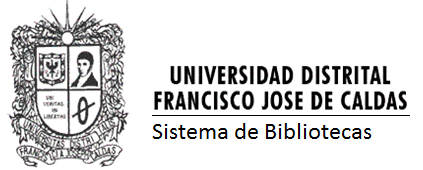 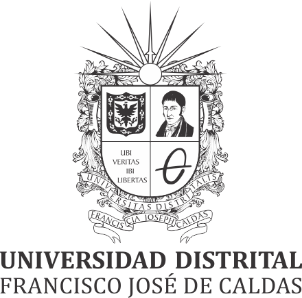 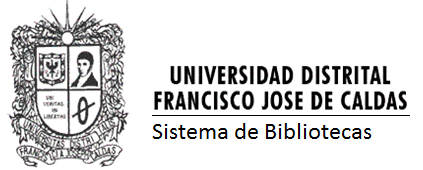 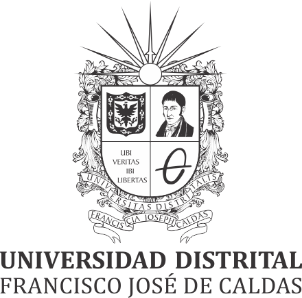 
			  PAZ Y SALVOLa Sección de Biblioteca de la Universidad Distrital Francisco José de Caldas, informa que una vez revisados los sistemas de información el usuario se encuentra a Paz y Salvo con la Biblioteca.Nombres y Apellidos: Proyecto Curricular:   Código:                        Documento de Identidad: Correo electrónico Institucional:Correo electrónico Personal:Fecha de expedición:Válido hasta: Nota: Este documento de paz y salvo es válido únicamente para retiro, aplazamiento y cancelación de semestre.